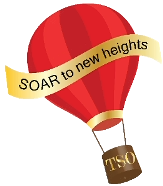 In Your Community Spread the Word about DKGPrepare an elevator speech as quick talking points when telling someone about DKG. Can you answer why you belong to DKG and why someone else should belong?Create a chapter brochure or poster to display in public places, such as the teacher’s lounge.Place Society publications, such as The Bulletin, in public places. Nominate your local newspaper for a Media Recognition Award. An interactive application is located on the TSO website under Forms. If your local newspaper accepts them, submit articles to publicize chapter and member achievements. Work Within DKG to Spread the NewsUse current State and International themes and logos in chapter publications.Publish at least 5 chapter newsletters annually.Assign a chapter “webwatcher” to report on information in the TSO and International websites, as well as other useful sites.Create a social media campaign and customize it for the members using  Facebook, TikTok, Remind, Instagram. Post news and information frequently but at least monthly.Develop a compliant chapter website and link it to the TSO website. Update it at least quarterly, but preferably once a month. https://www.dkgtexas.org/chapter-websites.html Provide news about upcoming webinars originating from DKG International and state organizations and chapters.Provide links to DKG podcasts. https://dkgsi.podbean.com/  Encourage members to submit creative work to The Bulletin and the DKG Art Gallery; be sure to recognize them in your chapter newsletter. Write an article for The Bulletin or the Lone Star News that highlights the work of a TSO Committee or of general interest, such as the Gold Piece. Nominate a chapter member for the Member in Print award. An interactive application is located on the TSO website under Forms. 